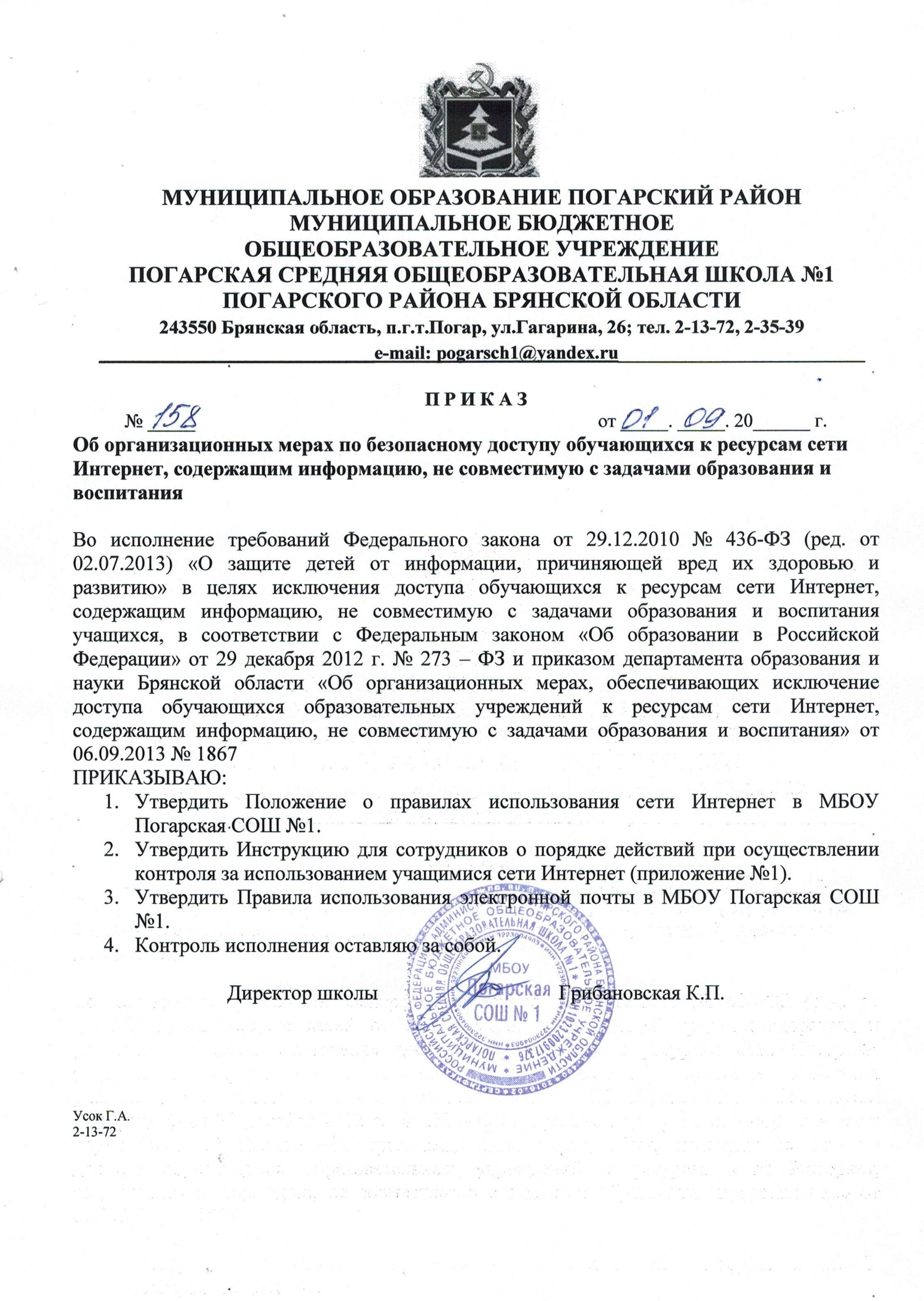 Положениео правилах использования сети Интернет в МБОУ Погарская СОШ №11. Общие положения1.1. Настоящее Положение регулирует условия и порядок использования сети Интернет через ресурсы общеобразовательного учреждения обучающимися, преподавателями и сотрудниками муниципального бюджетного общеобразовательного учреждения Погарская средняя общеобразовательная школа №1.(Далее – Школа).1.2. Использование сети Интернет в Школе направлено на решение задач учебно-воспитательного процесса.1.3. Настоящее Положение регулирует условия и порядок использования сети Интернет через ресурсы Школы обучающимися, преподавателями и сотрудниками Школы.1.4. При разработке Положения о порядке использования сети Интернет руководствуются:-Законом «Об образовании в Российской Федерации»-законодательством Российской Федерации;-опытом целесообразной и эффективной организации учебного процесса с использованием информационных технологий и возможностей Интернета;-интересами обучающихся;-целями образовательного процесса;-рекомендациями профильных органов и организаций в сфере классификации ресурсов Сети.1.5. Использование сети Интернет в Школе подчинено следующим принципам:-соответствия образовательным целям;-содействия гармоничному формированию и развитию личности;-уважения закона, авторских и смежных прав, а также иных прав, чести и достоинства других граждан и пользователей Интернета;-приобретения новых навыков и знаний;-расширения применяемого спектра учебных и наглядных пособий;-социализации личности, введения в информационное общество.2. Организация использования сети Интернет в Школе.2.1. Вопросы использования возможностей сети Интернет в учебно-образовательном процессе рассматриваются на Педагогическом совете Школы. Педагогический совет утверждает Правила использования сети Интернет. Правила вводится в действие приказом директора Школы.2.2. Директор Школы отвечает за обеспечение эффективного и безопасного доступа к сети Интернет в Школе, а также за выполнение установленных правил. Для обеспечения доступа участников образовательного процесса к сети Интернет в соответствии с установленным в Школе Положением директор назначает своим приказом ответственного за организацию работы с Интернетом и ограничение доступа.2.3. Во время уроков и других занятий в рамках учебного плана контроль использования обучающимися сети Интернет осуществляет преподаватель, ведущий занятие. При этом преподаватель:-наблюдает за использованием компьютера и сети Интернет обучающимися;-принимает меры по пресечению обращений к ресурсам, не имеющим отношения к образовательному процессу.2.4. Доступ обучающихся к сети Интернет вне учебных занятий разрешается только в присутствии преподавателя. Контроль использования ресурсов Интернета осуществляется данным преподавателем.Преподаватель-наблюдает за использованием компьютера и сети Интернет обучающимися;-принимает меры по пресечению обращений к ресурсам, не имеющих отношения к образовательному процессу;-сообщает классному руководителю о преднамеренных попытках обучающегося осуществить обращение к ресурсам, не имеющим отношения к образовательному процессу.2.5. При использовании сети Интернет в Школе обучающимся предоставляется доступ только к тем ресурсам, содержание которых не противоречит законодательству Российской Федерации и которые имеют прямое отношения к образовательному процессу.2.6. Пользователи сети Интернет в Школе должны учитывать, что технические средства и программное обеспечение не могут обеспечить полную фильтрацию ресурсов сети Интернет вследствие частого обновления ресурсов. В связи с этим существует вероятность обнаружения обучающимися ресурсов, не имеющих отношения к образовательному процессу и содержание которых противоречит законодательству Российской Федерации. Участникам использования сети Интернет в Школе следует осознавать, что Школа не несет ответственности за случайный доступ к подобной информации, размещенной не на Интернет-ресурсах Школы.2.7. Принципы размещения информации на Интернет-ресурсах Школы призваны обеспечивать:-соблюдение действующего законодательства Российской Федерации, интересов и прав граждан;-защиту персональных данных обучающихся, преподавателей и сотрудников;-достоверность и корректность информации.2.8. Персональные данные обучающихся (включая фамилию и имя, класс/год обучения, возраст, фотографию, данные о месте жительства, телефонах и пр., иные сведения личного характера) могут размещаться на Интернет-ресурсах, создаваемых Школой, только с письменного согласия родителей (законных представителей) обучающихся. Персональные данные преподавателей и сотрудников Школы размещаются на его Интернет-ресурсах только с письменного согласия лица, чьи персональные данные размещаются.2.9. В информационных сообщениях о мероприятиях, размещенных на сайте Школы без уведомления и получения согласия упомянутых лиц или их законных представителей, могут быть указаны лишь фамилия и имя обучающегося либо фамилия, имя и отчество преподавателя, сотрудника или родителя.2.10. При получении согласия на размещение персональных данных представитель Школы обязан разъяснить возможные риски и последствия их опубликования. Школа не несет ответственности за такие последствия, если предварительно было получено письменное согласие лица (его законного представителя) на опубликование персональных данных.3. Использование сети Интернет в Школе.3.1. Использование сети Интернет в Школе осуществляется в целях образовательного процесса.3.2. По разрешению лица, ответственного за организацию в Школе работы сети Интернет и ограничение доступа, преподаватели, сотрудники и обучающиеся вправе:-размещать собственную информацию в сети Интернет на Интернет-ресурсах Школы;-иметь учетную запись электронной почты на Интернет-ресурсах Школы.4.Права, обязанности и ответственность пользователей4.1. Участники образовательного процесса Школы имеют право бесплатно пользоваться доступом к глобальным Интернет-ресурсам по разрешению лица, назначенного ответственным за организацию в Школе работы сети Интернет и ограничению доступа.4.2. К работе в сети Интернет допускаются лица, прошедшие инструктаж и обязавшиеся соблюдать Положение о порядке использования сети Интернет в Школе.4.3. Пользователям запрещается:4.3.1. Осуществлять действия, запрещенные законодательством РФ4.3.2. Посещать сайты, содержание и тематика которых не допустимы для несовершеннолетних и/или нарушают законодательства Российской Федерации (порнография, эротика, пропаганда насилия, терроризма, политического и религиозного экстремизма, национальной, расовой и т.п. розни, иные ресурсы схожей направленности).4.3.3. Загрузка и распространение материалов, содержащих вирусы или другие компьютерные коды, файлы или программы, предназначенные для нарушения, уничтожения либо ограничения функциональности любого компьютерного или телекоммуникационного оборудования или программ, для осуществления несанкционированного доступа, а также серийные номера к коммерческим программным продуктам и программы для их генерации, логины, пароли и прочие средства для получения несанкционированного доступа к платным ресурсам в Интернете, а также размещения ссылок на вышеуказанную информацию.4.3.4. Загружать и запускать исполняемые либо иные файлы без предварительной проверки на наличие вирусов установленным антивирусным пакетом.4.3.5. Передавать информацию, представляющую коммерческую или государственную тайну, распространять информацию, порочащую честь и достоинство граждан.4.3.6. Устанавливать на компьютерах дополнительное программное обеспечение, как полученное в Интернете, так и любое другое без специального разрешения.4.3.7. Изменять конфигурацию компьютеров, в том числе менять системные настройки компьютера и всех программ, установленных на нем (заставки, картинку рабочего стола, стартовой страницы браузера).4.3.8. Включать, выключать и перезагружать компьютер без согласования с ответственным за организацию в Школе работы сети Интернет и ограничению доступа.4.3.9. Осуществлять действия, направленные на "взлом" любых компьютеров, находящихся как в «точке доступа к Интернету» Школы, так и за его пределами.4.3.10. Использовать возможности «точки доступа к Интернету» Школы для пересылки и записи непристойной, клеветнической, оскорбительной, угрожающей и порнографической продукции, материалов и информации.4.3.11. Осуществлять любые сделки через Интернет.4.4. Пользователи несут ответственность:4.4.1. За содержание передаваемой, принимаемой и печатаемой информации.4.4.2. За нанесение любого ущерба оборудованию в «точке доступа к Интернету» (порча имущества, вывод оборудования из рабочего состояния) несовершеннолетним пользователем материальную ответственность несут его родители (законные представители), если не докажут, что вред возник не по их вине.4.5. Пользователи имеют право:4.5.1. Работать в сети Интернет в течение периода времени, определенного Положением Школы.4.5.2. Сохранять полученную информацию на съемном диске (CD-ROM, флеш-накопителе и др).4.5.3. Размещать собственную информацию в сети Интернет на Интернет-ресурсах Школы.4.5.4. Иметь учетную запись электронной почты на Интернет-ресурсах Школы.Приложение № 1к Положению о порядке использования сети Интернет в МБОУ Погарская СОШ №1Инструкцияо порядке действий при осуществлении контроляза использованием обучающимисяв МБОУ Погарская СОШ №1 сети Интернет1. Настоящая Инструкция устанавливает порядок действий при обнаружении сотрудниками Школы возможности доступа обучающихся к потенциально опасному контенту;2. Контроль за использованием обучающимися сети Интернет осуществляют:1) во время проведения занятий – преподаватель, проводящий занятие;2) во время использования сети Интернет в свободное от занятий время – преподаватель, чье поручение и/или задание выполняет обучающийся.3. Лицо, осуществляющее контроль за использованием обучающимися сети Интернет:- определяет время и место работы обучающихся в сети Интернет с учетом использования соответствующих технических возможностей в образовательном процессе, а также длительность сеанса работы одного обучающегося;- наблюдает за использованием компьютеров и сети Интернет обучающимися;- запрещает дальнейшую работу обучающегося в сети Интернет в случае нарушения им порядка использования сети Интернет и предъявляемых к обучающимся требований при работе в сети Интернет;- принимает необходимые меры для пресечения дальнейших попыток доступа к ресурсу/группе ресурсов, несовместимых с задачами образования.4. При обнаружении информации, в отношении которой у лица, осуществляющего контроль за использованием обучающимися сети Интернет, возникают основания предполагать, что такая информация относится к числу запрещенной для распространения в соответствии с законодательством Российской Федерации или иному потенциально опасному для обучающихся контенту, ответственное лицо направляет соответствующую информацию директору Школы, который принимают необходимые решения.Приложение 2к Положению о порядке использования сетиИнтернет в МБОУ Погарская СОШ №1Памяткапо использованию ресурсов сети Интернет1. Каждый пользователь при наличии технической возможности может иметь персональный каталог, предназначенный для хранения личных файлов общим объемом не более 5 Мб.Аналогично может быть предоставлена возможность работы с почтовым ящиком.Пользователю разрешается переписывать полученную информацию на личные диски.Диски предварительно проверяются на наличие вирусов.2. Разрешается использовать оборудование классов только для работы с информационными ресурсами и электронной почтой и только в образовательных целях или для осуществления научных изысканий, выполнения проектов. Любое использование оборудования в коммерческих целях запрещено.3. Запрещена передача внешним пользователям информации, представляющую коммерческую или государственную тайну, распространять информацию, порочащую честь и достоинство граждан. Правовые отношения регулируются Законом «Об информации, информатизации и защите информации», Законом «О государственной тайне», Законом «Об авторском праве и смежных правах», статьями Конституции об охране личной тайне, статьями Гражданского кодекса и статьями Уголовного кодекса о преступлениях в сфере компьютерной информации.4. Запрещается работать с объемными ресурсами (chat, игры и т.д.)5. Запрещается доступ к сайтам, содержащим информацию сомнительного содержания и противоречащую общепринятой этике.6. Пользователю запрещено вносить какие-либо изменения в программное обеспечение, установленное как на рабочей станции, так и на серверах, а также производить запись на жесткий диск рабочей станции. Запрещается перегружать компьютер без согласования с администратором локальной сети.7. Пользователь обязан сохранять оборудование в целости и сИнструкция для сотрудников о порядке действий при осуществлении контроля за использованием учащимися сети Интернет1.Настоящая инструкция устанавливает порядок действий сотрудников МБОУ Погарская СОШ №1 (далее – учреждение) при обнаружении:1) обращение обучающихся к контенту, не имеющему отношение к образовательному процессу;2) отказ при обращении к контенту , имеющему отношение к образовательному процессу, вызванного  техническими причинами.2. Контроль использования обучающимися сети Интернет осуществляют:1) во время занятия - проводящий его преподаватель и (или) работник учреждения, специально выделенный для помощи в проведении занятий;2) во время использования сети Интернета для свободной работы обучающихся – сотрудник учреждения, назначенный руководителем учреждения в установленном порядке.3. Преподаватель:- определяет время и место работы обучающихся в сети Интернет с учётом использования в образовательном процессе соответствующих технических возможностей, а также длительность сеанса работы одного обучающегося;- наблюдает за использованием обучающимися компьютеров и сети Интернет;-способствует осуществлению контроля объёмов трафика учреждения в сети Интернет;- запрещает дальнейшую работу обучающегося в сети Интернет на уроке (занятии) в случае нарушения им порядка использования сети Интернет и предъявляемых к обучающимся требований при работе в сети Интернет;- доводит до классного руководителя информацию о нарушении обучающимся правил работы в сети Интернет;-принимает необходимые меры по пресечению обращений к ресурсам, не имеющим отношения к образовательному процессу.4. При обнаружении ресурса, который, по мнению преподавателя, содержит информацию, запрещённую для распространения в соответствии с законодательством Российской Федерации, или иного потенциального опасного для обучающихся контента, он сообщает об этом лицу, ответственному за работу Интернета и ограничение доступа.5. В случае отказа доступа к ресурсу, разрешенному в учреждении, преподаватель также сообщает об этом лицу, ответственному за работу Интернета и ограничение доступа. Правила использования электронной почты в МБОУ Погарская СОШ №11. МБОУ Погарская СОШ №1 (далее – ОО) имеет свой адрес электронной почты pogarsch1@yandex.ru .2. Электронная почта в ОО может использоваться только в административных и образовательных целях при условии ознакомления и согласия лица, пользующегося электронной почтой, с настоящими правилами. Ознакомление и согласие удостоверяются подписью лица в листе ознакомления с правилами.3. Все передаваемые по электронной почте файлы должны пройти проверку антивирусными средствами. Ответственность за ненадлежащую подготовку информации к передаче по электронной почте несет оператор электронной почты.4. Все передаваемые по электронной почте официальные документы должны иметь исходящий регистрационный номер.5. Все передаваемые по электронной почте учебно-методические и справочно-информационные материалы должны передаваться с сопроводительным письмом.6. При получении электронного сообщения оператор электронной почты:– регистрирует его в установленном порядке;– передает документ на рассмотрение руководителю ОО или, если указано, непосредственно адресату;– в случае невозможности прочтения электронного сообщения уведомляет об этом отправителя.7. Пользователи электронной почты обязаны:– оказывать адресатам то же уважение, что и при устном общении;– перед отправлением сообщения проверять правописание и грамматику;– в конце сообщения ставить свою подпись (Ф.И.О., должность).8. Пользователям электронной почты запрещается:– открывать вложенные файлы во входящих сообщениях без предварительной проверки антивирусными средствами, даже если отправитель письма хорошо известен;– отправлять сообщения неэтичного содержания и рекламного характера;– осуществлять массовую рассылку почтовых сообщений (более 10) внешним адресатам без их на то согласия;– пересылать по произвольным адресам незатребованную информацию (спам).9. Отправленные и принятые электронные сообщения сохраняются на жестком диске компьютера в соответствующих архивных папках.